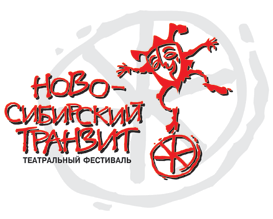 Уважаемые коллеги!Прием заявок на участие в VI фестивале «Ново-Сибирский транзит»объявляется открытым!VI Межрегиональный  театральный фестиваль «Ново-Сибирский транзит» пройдет в Новосибирске с 20 по 30 мая 2020 года. Прием заявок на участие в конкурсной программе фестиваля мы начинаем уже сейчас. Напоминаем, что к участию в фестивале допускаются спектакли большой и малой формы, выпущенные в период с января 2018 г. по декабрь 2019 г. На равных условиях допускаются профессиональные драматические театры любой формы собственности и подчинения, русские и национальные театры.Заявки на участие в Фестивале (форма – в Приложении № 1) должны быть поданы в дирекцию до 15 ноября 2019 г. (в том числе принимаются заявки спектаклей, премьеры которых состоятся в срок до 31 декабря 2019 г.). Заявка в обязательном порядке должна содержать ссылку, ведущую на полную видеозапись спектакля. Убедительно просим вас размещать видеозапись на файлообменнике с возможностью онлайн просмотра без предварительного скачивания файла. Обратите внимание, что ссылка должна быть актуальна до конца мая 2020 года, то есть весь срок подготовки и проведения фестиваля. От одного театра принимается не более двух заявок.Члены экспертного совета после просмотра видеозаписей спектаклей в период с 15 ноября 2019 г. по 20 февраля  2020 г. (в отдельных случаях, возможно, и раньше) посещают выбранные спектакли на стационарных сценах в регионах Сибири, Урала и Дальнего Востока. Афиша Фестиваля формируется до 01 марта  2020 года; к указанному сроку Дирекция фестиваля направляет официальные приглашения театрам, прошедшим конкурсный отбор.Ждем ваших заявок!С уважениемруководитель фестиваля,директор Новосибирского театра «Красный факел»                                                                                                 А. П. КулябинАдрес дирекции: 630099, Новосибирск, ул. Ленина, 19		Театр «Красный факел», фестиваль «Ново-Сибирский транзит»,	Тел/факс. (383) 210-25-90,  сот +7 913-912-85-54kuliabina57@gmail.com      transit.red-torch.ru                                                                                    З А Я В К А                                                                                 на участие в VI Межрегиональном театральном                                        фестивале-конкурсе «Ново-Сибирский транзит»                                      (20-30 мая 2020г.)Театр (полное наименование) _____________________________________________________________________________________________________________________Название  спектакля,  автор пьесы или инсценировки ________________________________________________________________________________________Жанр спектакля______________________________________________________________Большая или малая сцена_____________________________________________________Режиссер - постановщик:______________________________________________________Художник - постановщик: ____________________________________________________Дата премьеры спектакля:______________________________________________________Продолжительность спектакля:__________________(кол-во антрактов)______________Количество участников (всего)  _______________  в том числе:Творческий состав (кол-во) ________________________________________________Технический состав  (кол-во)________________________________________________Административная группа (кол-во)__________________________________________Основные технические данные спектакля - требуемые параметры площадки, необходимое оборудование, время монтировки  (технический райдер сп-ля)Контактные персоны:Основное контактное лицо (ФИО) ________________________________________________                                                                                              Тел.                           Факс.Директор (ФИО)                                                                                                                                                        Тел.                           Факс.Худ. рук/Глав. реж (ФИО)_________________________________________________________________________________________________Тел______________Факс________________Режиссер сп-ля (ФИО)                                                                                            Тел.                           Факс.Художник сп-ля (ФИО)                                                                                                                                                                                Тел.                            Факс.Зав пост. частью(ФИО)						        Тел.		        Факс. Дополнительная информация (Сайт, E-mail, другое)________________________Примечание: в данной заявке предоставить ссылку  на видеозапись спектакля, выложенную на файлообменник, с возможностью онлайн просмотра,  а также театральную программку спектакля в Word.В противном случае спектакль не рассматривается.                                                                Руководитель театра:     _________________________                                                                                                                          М. П.Прием заявок до 15 ноября 2019г.Адрес дирекции: 630099, г. Новосибирск, ул. Ленина 19,Театр «Красный факел», фестиваль «Ново-Сибирский транзит»Тел / факс. 8 (383) 210-25-90, 210-04-28, 210-08-96. Исполнительный директор — Кулябина Ирина Васильевна  (+79139128554 сот)                 e-mail: kuliabina57@gmail.com       transit.red-torch.ru